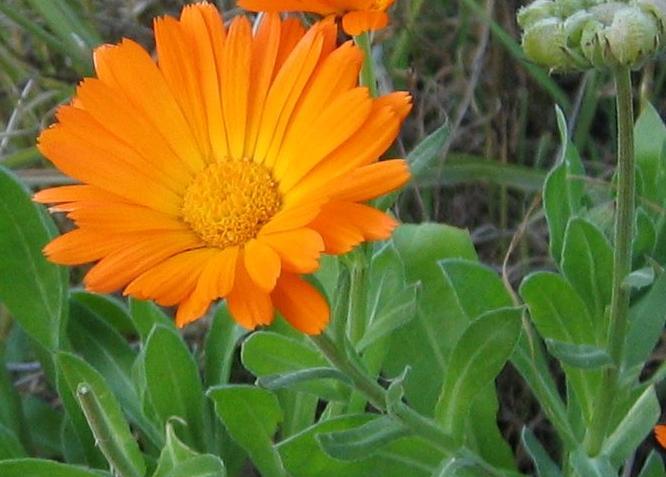 nagietek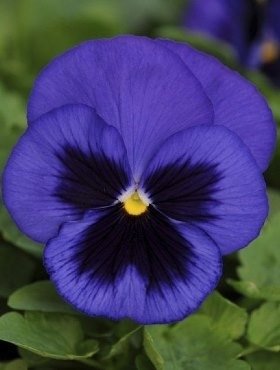 bratek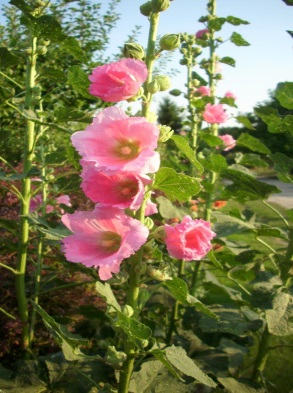 malwa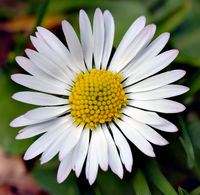 stokrotka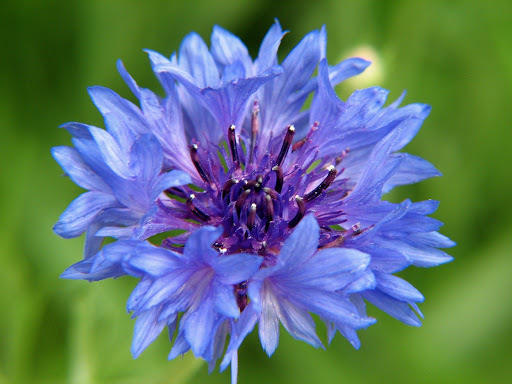 haber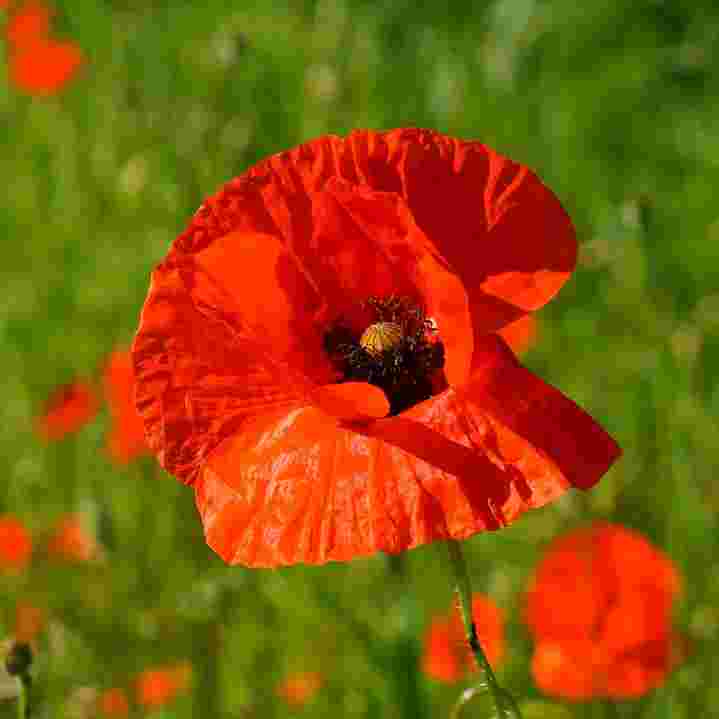 mak